Задача 7.Для разветвленной электрической цепи определить токи во всех ветвях. При решении задачи воспользоваться преобразованием треугольника сопротивлений в эквивалентную звезду.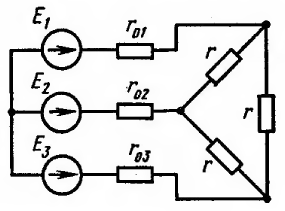 Рисунок 1. Схема электрической цепиЕ1=240 В;Е2=280 В;Е3=120 В;r01=1,2 Ом;r02=0,8 Ом;r03=0,6 Ом;r=4 Ом;Задача 25. Для измерения мощности трехфазной цепи с симметричным линейным напряжением UЛ используются два ваттметра (рис. 5). Приемник содержит симметричные активно индуктивные сопротивления zA = zB = zC, соединенные треугольником. Мощность каждой фазы приемника равна Рф при коэффициенте мощности . Требуется: 1) построить векторную диаграмму цепи; 2) по данным     диаграммы вычислить показания каждого ваттметра; 3) убедиться, что сумма показаний ваттметров равна активной мощности трехфазного приемника.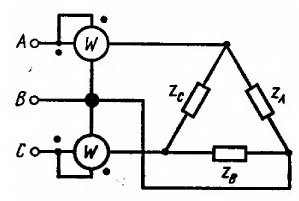 Рисунок 5Исходные данные:;;.